附件1 沈阳师范大学创业孵化园入驻申请书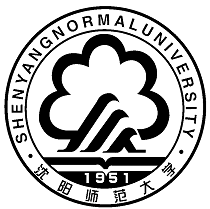 申报单位：                  公司名称：                  负责人姓名：                  申报类别：   □工商注册企业           □准工商注册企业           年  月  日填表说明1.此表由申请入驻创业孵化园的团队负责人逐一填写。2.请下载本表后认真填写，不得改变本表结构。3.本表第一页编号不用填写。4.团队负责人的联系方式请详细填写。    5.申请书一式一份。A 项目团队基本情况B  入驻企业项目概况C  项目团队成员情况D 审批意见项目编号创业项目情况项目名称创业项目情况项目来源 创新创业竞赛获奖项目□   科研成果转化项目□  社会力量扶持项目□       草根力量植入项目□  创新创业竞赛获奖项目□   科研成果转化项目□  社会力量扶持项目□       草根力量植入项目□  创新创业竞赛获奖项目□   科研成果转化项目□  社会力量扶持项目□       草根力量植入项目□  创新创业竞赛获奖项目□   科研成果转化项目□  社会力量扶持项目□       草根力量植入项目□  创新创业竞赛获奖项目□   科研成果转化项目□  社会力量扶持项目□       草根力量植入项目□  创新创业竞赛获奖项目□   科研成果转化项目□  社会力量扶持项目□       草根力量植入项目□ 创业项目情况项目类型   工商注册企业□       准工商注册企业□     工商注册企业□       准工商注册企业□     工商注册企业□       准工商注册企业□     工商注册企业□       准工商注册企业□     工商注册企业□       准工商注册企业□     工商注册企业□       准工商注册企业□  创业项目情况项目所属领域 信息技术和电子商务□  文化创意和服务咨询□ 化工技术和环境科学□  农林、畜牧、食品□   生物医药□        材料□      机械能源□ 信息技术和电子商务□  文化创意和服务咨询□ 化工技术和环境科学□  农林、畜牧、食品□   生物医药□        材料□      机械能源□ 信息技术和电子商务□  文化创意和服务咨询□ 化工技术和环境科学□  农林、畜牧、食品□   生物医药□        材料□      机械能源□ 信息技术和电子商务□  文化创意和服务咨询□ 化工技术和环境科学□  农林、畜牧、食品□   生物医药□        材料□      机械能源□ 信息技术和电子商务□  文化创意和服务咨询□ 化工技术和环境科学□  农林、畜牧、食品□   生物医药□        材料□      机械能源□ 信息技术和电子商务□  文化创意和服务咨询□ 化工技术和环境科学□  农林、畜牧、食品□   生物医药□        材料□      机械能源□创业项目情况公司是否注册注册资本创业项目情况参与人数指导单位负责人姓 名出生年月出生年月民 族负责人性 别政治面貌政治面貌专 业负责人所在（毕业）院校毕业时间负责人联系电话E-mail创业导师姓   名性 别所在单位及职务、职称所在单位及职务、职称所在单位及职务、职称联系方式导师签字创业导师创业导师团队组成总人数本科生数量硕士生数量是否跨专业是否跨专业是否跨学校及校外参与人数是否跨学校及校外参与人数团队组成项目简介公司名称主要业务所处阶段资金来源项目基本思路项目预期效果企业管理制度企业未来发展方向企业发展主要依托单位负责人姓 名姓 名姓 名出生年月出生年月民族民族负责人性 别性 别性 别政治面貌政治面貌专业专业负责人身份证号身份证号身份证号家庭住址家庭住址负责人工作单位及职务工作单位及职务工作单位及职务拟任职务拟任职务本人简历本人简历本人简历本人简历本人简历本人简历本人简历本人简历本人简历本人简历本人简历本人简历本人简历何年月至何年月何年月至何年月何年月至何年月何年月至何年月何年月至何年月何年月至何年月在何地区何单位在何地区何单位在何地区何单位在何地区何单位任何职任何职任何职插入本人身份证扫描件插入本人身份证扫描件插入本人身份证扫描件插入本人身份证扫描件插入本人身份证扫描件插入本人身份证扫描件插入本人身份证扫描件插入本人身份证扫描件插入本人身份证扫描件插入本人身份证扫描件插入本人身份证扫描件插入本人身份证扫描件插入本人身份证扫描件团队主要成员情况团队主要成员情况团队主要成员情况团队主要成员情况团队主要成员情况团队主要成员情况团队主要成员情况团队主要成员情况团队主要成员情况团队主要成员情况团队主要成员情况团队主要成员情况团队主要成员情况姓名姓名性别出生年月出生年月专业专业身份身份拟任职务拟任职务联系电话联系电话团队成员承诺本人自愿申请入驻沈阳师范大学创业孵化园，并保证本人身体和心理状况适合参与该团队的创业孵化项目，对本次创业项目入驻孵化园的目的、意义以及可能的风险有清楚的了解。在我与团队共同推进创业项目期间，本人保证将自觉遵守国家法律法规和学校纪律，严格执行学校关于创业孵化园的各项规定，遵守团队纪律，维护学校荣誉，承担社会责任。团队成员签字：       ____年   月   日学生家长承诺尊敬的学生家长：您好!由       等同学组织发起的______________________________创业项目，目前正在申请入驻我校创业孵化园。目前，国家鼓励和支持大学生自主创业，但是大学生创业需要投入一定的资金，发起人要承担一定的投资风险，基于学生及其家庭利益的考虑，现将该情况通知学生家长，同时请家长考虑是否支持学生创业。家长意见：家长签字：  年  月  日项目负责人所在单位意见  学院负责人签字：    年   月  日专家组评审意见       负责人签字：  年   月   日创业孵化园管理意见      负责人签字：  年   月   日